 Entrepreneurship and Management Occupations 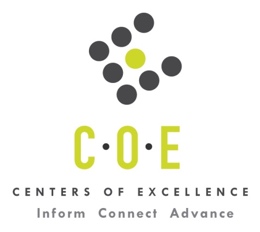 Labor Market Information ReportBerkeley City CollegePrepared by the San Francisco Bay Center of Excellence for Labor Market ResearchAugust 2019RecommendationBased on all available data, there appears to be a significant undersupply of Entrepreneurship and Management workers compared to the demand for this cluster of occupations in the Bay region and in the East Bay sub-region (Alameda and Contra Costa Counties.) There is a projected annual gap of about 9,904 students in the Bay region and 2,428 students in the East Bay Sub-Region.This report also provides student outcomes data on employment and earnings for programs on TOP 0506.40 - Small Business and Entrepreneurship in the state and region. It is recommended that these data be reviewed to better understand how outcomes for students taking courses on this TOP code compared to potentially similar programs at colleges in the state and region, as well as to outcomes across all CTE programs at Berkeley City College and in the region. IntroductionThis report profiles Entrepreneurship and Management Occupations in the 12 county Bay region and in the East Bay sub-region for a proposed new program at Berkeley City College. Labor market information (LMI) is not available at the eight-digit SOC Code level for Information Technology Project Managers (15-1199.09), therefore, the data shown in Tables 1 and 2 is for Computer Occupations, All Other (at the six digit SOC level) and likely overstates demand for Information Technology Project Managers. Similarly, LMI is not available at the eight-digit SOC Code level for Storage and Distribution Managers (11-3071.02), therefore, the data shown in Tables 1 and 2 is for Transportation, Storage and Distribution Managers (at the six digit SOC level) and likely overstates demand for Storage and Distribution Managers. Tables 3, 4, 6, 9, 10 and 11 use job postings data from Burning Glass at the eight-digit SOC Code level for both Information Technology Project Managers (15-1199.09) and Storage and Distribution Managers (11-3071.02).Occupational DemandTable 1. Employment Outlook for Entrepreneurship and Management Occupations in Bay RegionSource: EMSI 2019.2Bay Region includes Alameda, Contra Costa, Marin, Monterey, Napa, San Benito, San Francisco, San Mateo, Santa Clara, Santa Cruz, Solano and Sonoma CountiesTable 2. Employment Outlook for Entrepreneurship and Management Occupations in East Bay Sub-RegionSource: EMSI 2019.2East Bay Sub-Region includes Alameda and Contra Costa CountiesJob Postings in Bay Region and East Bay Sub-RegionTable 3. Number of Job Postings by Occupation for latest 12 months (August 2018 - July 2019)Source: Burning GlassTable 4a. Top Job Titles for Entrepreneurship and Management Occupations for latest 12 months (August 2018 - July 2019) Bay RegionTable 4b. Top Job Titles for Entrepreneurship and Management Occupations for latest 12 months (August 2018 - July 2019) East Bay Sub-RegionSource: Burning GlassIndustry ConcentrationTable 5. Industries hiring Entrepreneurship and Management Workers in Bay RegionSource: EMSI 2019.2Table 6. Top Employers Posting Entrepreneurship and Management Occupations in Bay Region and East Bay Sub-Region (August 2018 - July 2019)Source: Burning GlassEducational SupplyThere are 15 community colleges in the Bay Region issuing 64 awards on average annually (last 3 years) on TOP 0506.40 - Small Business and Entrepreneurship. There are six colleges in the East Bay Sub-Region issuing 31 awards on average annually (last 3 years) on this TOP code. Table 7. Awards on TOP 0506.40 - Small Business and Entrepreneurship in Bay RegionSource: IPEDS, Data Mart and LaunchboardNOTE: Headcount of students who took one or more courses is for 2016-17. The annual average for awards is 2014-17 unless there are only awards in 2016-17. The annual average for other postsecondary is for 2013-16.Gap AnalysisBased on the data included in this report, there is a large labor market gap in the Bay region with 9,968 annual openings for the Entrepreneurship and Management occupational cluster and 64 annual (3-year average) awards for an annual undersupply of 9,904 students. In the East Bay Sub-Region, there is also a gap with 2,459 annual openings and 31 annual (3-year average) awards for an annual undersupply of 2,428 students.Student OutcomesTable 8. Four Employment Outcomes Metrics for Students Who Took Courses on TOP 0506.40 - Small Business and EntrepreneurshipSource: Launchboard Pipeline (version available on 8/14/19)Skills, Certifications and EducationTable 9. Top Skills for Entrepreneurship and Management Occupations in Bay Region (August 2018 - July 2019)Source: Burning GlassTable 10. Certifications for Entrepreneurship and Management Occupations in Bay Region (August 2018 - July 2019)Note: 80% of records have been excluded because they do not include a certification. As a result, the chart below may not be representative of the full sample.Source: Burning GlassTable 11. Education Requirements for Entrepreneurship and Management Occupations in Bay Region Note: 42% of records have been excluded because they do not include a degree level. As a result, the chart below may not be representative of the full sample.Source: Burning GlassMethodologyOccupations for this report were identified by use of skills listed in O*Net descriptions and job descriptions in Burning Glass. Labor demand data is sourced from Economic Modeling Specialists International (EMSI) occupation data and Burning Glass job postings data. Educational supply and student outcomes data is retrieved from multiple sources, including CTE Launchboard and CCCCO Data Mart.SourcesO*Net OnlineLabor Insight/Jobs (Burning Glass) Economic Modeling Specialists International (EMSI)  CTE LaunchBoard www.calpassplus.org/Launchboard/ Statewide CTE Outcomes SurveyEmployment Development Department Unemployment Insurance DatasetLiving Insight Center for Community Economic DevelopmentChancellor’s Office MIS systemContactsFor more information, please contact:Doreen O’Donovan, Research Analyst, for Bay Area Community College Consortium (BACCC) and Centers of Excellence (CoE), doreen@baccc.net or (831) 479-6481John Carrese, Director, San Francisco Bay Center of Excellence for Labor Market Research, jcarrese@ccsf.edu or (415) 267-6544First-Line Supervisors of Office and Administrative Support Workers (SOC 43-1011): Directly supervise and coordinate the activities of clerical and administrative support workers.Entry-Level Educational Requirement: High school diploma or equivalentTraining Requirement: NonePercentage of Community College Award Holders or Some Postsecondary Coursework: 39%Transportation, Storage, and Distribution Managers (SOC 11-3071): Plan, direct, or coordinate transportation, storage, or distribution activities in accordance with organizational policies and applicable government laws or regulations.  Includes logistics managers.Entry-Level Educational Requirement: High school diploma or equivalentTraining Requirement: NonePercentage of Community College Award Holders or Some Postsecondary Coursework: 36%Administrative Services Managers (SOC 11-3011): Plan, direct, or coordinate one or more administrative services of an organization, such as records and information management, mail distribution, facilities planning and maintenance, custodial operations, and other office support services.  Medical records administrators are included in “Medical and Health Services Managers” (11-9111).  Excludes “Purchasing Managers" (11-3061).Entry-Level Educational Requirement: Bachelor's degreeTraining Requirement: NonePercentage of Community College Award Holders or Some Postsecondary Coursework: 38%Computer Occupations, All Other (SOC 15-1199): All computer occupations not listed separately.  Excludes “Computer and Information Systems Managers” (11-3021), “Computer Hardware Engineers” (17-2061), “Electrical and Electronics Engineers” (17-2070), “Computer Science Teachers, Postsecondary” (25-1021), “Multimedia Artists and Animators” (27-1014), “Graphic Designers” (27-1024), “Computer Operators” (43-9011), and “Computer, Automated Teller, and Office Machine Repairs” (49-2011).Entry-Level Educational Requirement: Bachelor's degreeTraining Requirement: NonePercentage of Community College Award Holders or Some Postsecondary Coursework: 35%First-Line Supervisors of Production and Operating Workers (SOC 51-1011): Directly supervise and coordinate the activities of production and operating workers, such as inspectors, precision workers, machine setters and operators, assemblers, fabricators, and plant and system operators.  Excludes team or work leaders.Entry-Level Educational Requirement: High school diploma or equivalentTraining Requirement: NonePercentage of Community College Award Holders or Some Postsecondary Coursework: 34%Occupation 2018 Jobs2023 Jobs5-Yr Change5-Yr % Change5-Yr Total OpeningsAnnual Openings10% Hourly WageMedian Hourly WageFirst-Line Supervisors of Office and Administrative Support Workers 38,459  40,325  1,865 5% 21,001  4,200  $19.34  $30.80 Transportation, Storage, and Distribution Managers 4,685  4,886  201 4% 2,006  401  $31.42  $53.94 Administrative Services Managers 10,956  11,727  771 7% 5,255  1,051  $34.00  $58.26 Computer Occupations, All Other 34,129  37,296  3,168 9% 14,979  2,996  $30.64  $55.84 First-Line Supervisors of Production and Operating Workers 11,519  12,356  837 7% 6,597  1,319  $19.01  $33.18 Total 99,747  106,589  6,842 7% 49,838  9,968  $25.34  $43.74 Occupation 2018 Jobs2023 Jobs5-Yr Change5-Yr % Change5-Yr Total OpeningsAnnual Openings10% Hourly WageMedian Hourly WageFirst-Line Supervisors of Office and Administrative Support Workers 10,905  11,175  270 2% 5,632  1,126  $18.26  $28.43 Transportation, Storage, and Distribution Managers 1,607  1,673  66 4% 683  137  $29.42  $51.94 Administrative Services Managers 2,981  3,122  142 5% 1,347  269  $31.03  $53.18 Computer Occupations, All Other 6,570  6,710  140 2% 2,334  467  $26.26  $46.42 First-Line Supervisors of Production and Operating Workers 3,755  4,151  396 11% 2,300  460  $17.79  $32.72 TOTAL 25,817  26,832  1,014 4% 12,296  2,459  $22.40  $37.95 OccupationBay RegionEast Bay  Information Technology Project Managers15,5222,592  First-Line Supervisors of Office and Administrative Support Workers11,3242,287  Administrative Services Managers5,0261,223  First-Line Supervisors of Production and Operating Workers1,919748  Storage and Distribution Managers1,139498  Total34,9307,348Common TitleBayCommon TitleBayOffice Manager2,603Technology Manager374Customer Manager1,485Warehouse Supervisor338Technical Project Manager1,080Front Office Manager311Information Technology Project Manager1,048Administrative Manager272Facilities Manager1,045Infrastructure Project Manager263Information Technology Manager959Information Technology Program Manager248Project Manager792Director of Facilities227Facilities Coordinator633Assistant Office Manager212Production Supervisor599Customer Service Supervisor206Payroll Manager515Associate Director203Scrum Master502Accounts Payable Manager201Customer Service Manager478Front Office Supervisor198Technical Lead437Administrative Analyst185Warehouse Manager432Distribution Manager181Common TitleEast BayCommon TitleEast BayOffice Manager596Manufacturing Supervisor70Production Supervisor279Technical Lead69Facilities Manager250Customer Service Supervisor66Information Technology Project Manager225Distribution Manager63Technical Project Manager211Associate Director61Warehouse Manager209Administrative Manager60Information Technology Manager198Front Office Manager52Warehouse Supervisor159Business Office Manager52Customer Manager156Accounts Payable Manager50Facilities Coordinator138Director of Facilities48Customer Service Manager137Technology Manager47Project Manager134Plant Manager47Payroll Manager122Administrative Officer45Scrum Master85Infrastructure Project Manager44Industry – 6 Digit NAICS (No. American Industry Classification) CodesJobs in Industry (2019)Jobs in Industry (2023)% Change (2019-23)% in Industry (2018)Custom Computer Programming Services (541511)7,9708,87811.4%8.0%Computer Systems Design Services (541512)4,7185,1078.2%4.7%Corporate, Subsidiary, and Regional Managing Offices (551114)4,0344,2756.0%4.0%Local Government, Excluding Education and Hospitals (903999)3,7533,8803.4%3.8%Internet Publishing and Broadcasting and Web Search Portals (519130)3,6744,82531.3%3.7%Software Publishers (511210)2,8003,27416.9%2.8%Federal Government, Civilian, Excluding Postal Service (901199)2,4042,348 (2.3%)2.4%Data Processing, Hosting, and Related Services (518210)2,2012,78426.5%2.2%Supermarkets and Other Grocery (except Convenience) Stores (445110)1,4951,5815.8%1.5%Commercial Banking (522110)1,4121,163 (17.6%)1.4%Electronic Computer Manufacturing (334111)1,3741,4445.1%1.4%Offices of Physicians (except Mental Health Specialists) (621111)1,3241,3290.4%1.3%General Medical and Surgical Hospitals (622110)1,2261,176 (4.1%)1.2%Hotels (except Casino Hotels) and Motels (721110)1,2141,2250.9%1.2%Other Computer Related Services (541519)1,1611,36017.1%1.2%Research and Development in the Physical, Engineering, and Life Sciences (except Nanotechnology and Biotechnology) (541715)1,1361,085 (4.5%)1.1%Colleges, Universities, and Professional Schools (State Government) (902612)1,055998 (5.4%)1.1%Offices of Dentists (621210)1,0011,0949.3%1.0%Custom Computer Programming Services (541511)7,9708,87811.4%8.0%Computer Systems Design Services (541512)4,7185,1078.2%4.7%Corporate, Subsidiary, and Regional Managing Offices (551114)4,0344,2756.0%4.0%Local Government, Excluding Education and Hospitals (903999)3,7533,8803.4%3.8%EmployerBayEmployerBayEmployerEast BayCisco Systems Incorporated297Walmart / Sam's108University Of California Berkeley113H&R Block242Jones Lang Lasalle Incorporated105University California94Infosys209Amazon102Kaiser Permanente87Marriott International Incorporated202Visa98H&R Block83Apple Inc.187Salesforce88Uc San Diego79University California180Aramark86Workday, Inc72Target179Sfmta85Target62Stanford University177Workday, Inc83Safeway Incorporated35Google Inc.151Uc San Diego79Lawrence Livermore National Laboratory34Wipro145Microsoft Corporation79Bio-Rad Laboratories34Cynet Systems Inc145Anthem Blue Cross76Marriott International Incorporated33Accenture143Cushman & Wakefield75Albertsons30Facebook131Gilead Sciences74Tesla29Kaiser Permanente127Wells Fargo72Tesla Motors28University Of California Berkeley120Deloitte72Infosys26cbre116Republic Bancorp71Aramark26IBM116City and County of San Francisco70Ross Stores25CollegeSub-RegionAssociatesCertificatesNoncreditTotalAlamedaEast Bay 2  2 CanadaMid-Peninsula 1  1  2 ChabotEast Bay 6  3  9 DeAnzaSilicon Valley 4  4 Diablo ValleyEast Bay 5  5 Las PositasEast Bay 4  1  5 Los MedanosEast Bay 4  2  6 MerrittEast Bay 4  4 MontereySanta Cruz & Monterey 1  1 San Francisco CentersMid-Peninsula 6  6 San Jose CitySilicon Valley 2  3  5 Santa RosaNorth Bay 12  12 SkylineMid-Peninsula 1  1 SolanoNorth Bay 1  1 West ValleySilicon Valley 1  1 Total Bay RegionTotal Bay Region1939664Total East Bay Sub-RegionTotal East Bay Sub-Region1417-312015-16Bay 
(All CTE Programs)Berkeley City College (All CTE Programs)State (0506.40)Bay (0506.40)East Bay(0506.40)Berkeley City College (0506.40)% Employed Four Quarters After Exit74%54%57%65%68%n/aMedian Quarterly Earnings Two Quarters After Exit$10,550$7,380$7,378$9,880$10,080n/aMedian % Change in Earnings46%38%45%51%13%n/a% of Students Earning a Living Wage63%45%53%64%64%n/aSkillPostingsSkillPostingsSkillPostingsProject Management11,061Onboarding2,185Change Management1,589Budgeting7,977Quality Assurance and Control2,093Customer Billing1,588Scheduling6,794Repair2,069Oracle1,542Customer Service5,363Atlassian JIRA1,929Key Performance Indicators (KPIs)1,532Staff Management3,570Software as a Service (SaaS)1,922Sales1,498Scrum3,530Stakeholder Management1,847Account Management1,482Office Management3,339Business Process1,775SAP1,477Software Development3,029Salesforce1,729Java1,437Project Planning and Development Skills2,913Product Management1,727Quality Management1,350Customer Contact2,361Supervisory Skills1,701Conflict Management1,340Accounting2,222SQL1,649Facility Management1,337Scrum Master2,187Process Improvement1,591E-Commerce1,314CertificationPostingsCertificationPostingsProject Management Certification2,634First Aid Cpr Aed139Project Management Professional (PMP)1,787Certified Facility Manager (CFM)123Driver's License1,636Certified Information Systems Security Professional (CISSP)114Certified ScrumMaster (CSM)1,053Security Clearance102IT Infrastructure Library (ITIL) Certification527Certified Information Systems Auditor (CISA)100ITIL Certification221Six Sigma Certification88Agile Certification206Certified Information Security Manager (CISM)69Certified Scrum Professional (CSP)186PMI Certified Associate in Project Management (CAPM)64Certified Payroll Professional (CPP)177Cisco Certified Network Associate (CCNA)62PMI Agile Certified Practitioner (PMI-ACP)163Program Management Professional (PgMP)61Forklift Operator Certification162Phlebotomy Certification56Certified Protection Professional (CPP)153Series 753Certified Payroll Professional (CPP)177Cisco Certified Network Associate (CCNA)62Education (minimum advertised)Latest 12 Mos. PostingsPercent 12 Mos. PostingsHigh school or vocational training2,91515%Associate Degree8614%Bachelor’s Degree or Higher15,42781%